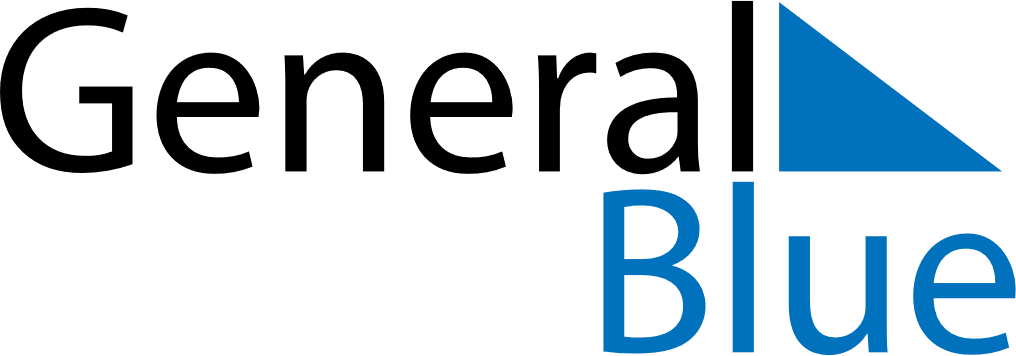 April 2020April 2020April 2020Costa RicaCosta RicaSUNMONTUEWEDTHUFRISAT1234567891011Maundy ThursdayGood FridayGesta Heroica de Juan Santamaría12131415161718Easter Sunday192021222324252627282930